Allegato B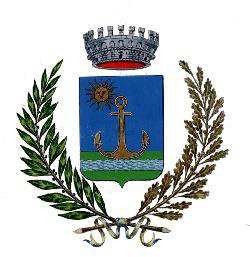 COMUNE DI BEINASCODataOGGETTO: Istanza proposte di attività 2022IN QUALITA’ DI LEGALE RAPPRESENTANTE DELL’ASSOCIAZIONENome della Associazione proponenteStatuto registrato Agenzia Entrate (da crocettare)Iscritta all’Albo 	Indirizzo	CAPComune	Prov.Partita IVACodice fiscaleNumero di conto corrente  	Telefono	altro tel.Sito web e/o profilo socialEmail PECReferente operativo del progettoCellulare EmailAssociazione capofilaDescrizione dell’eventuale partenariato(Specificare nome e ruolo agito; duplicare in caso di più associazioni)Nome associazione ReferenteRuolo Compiti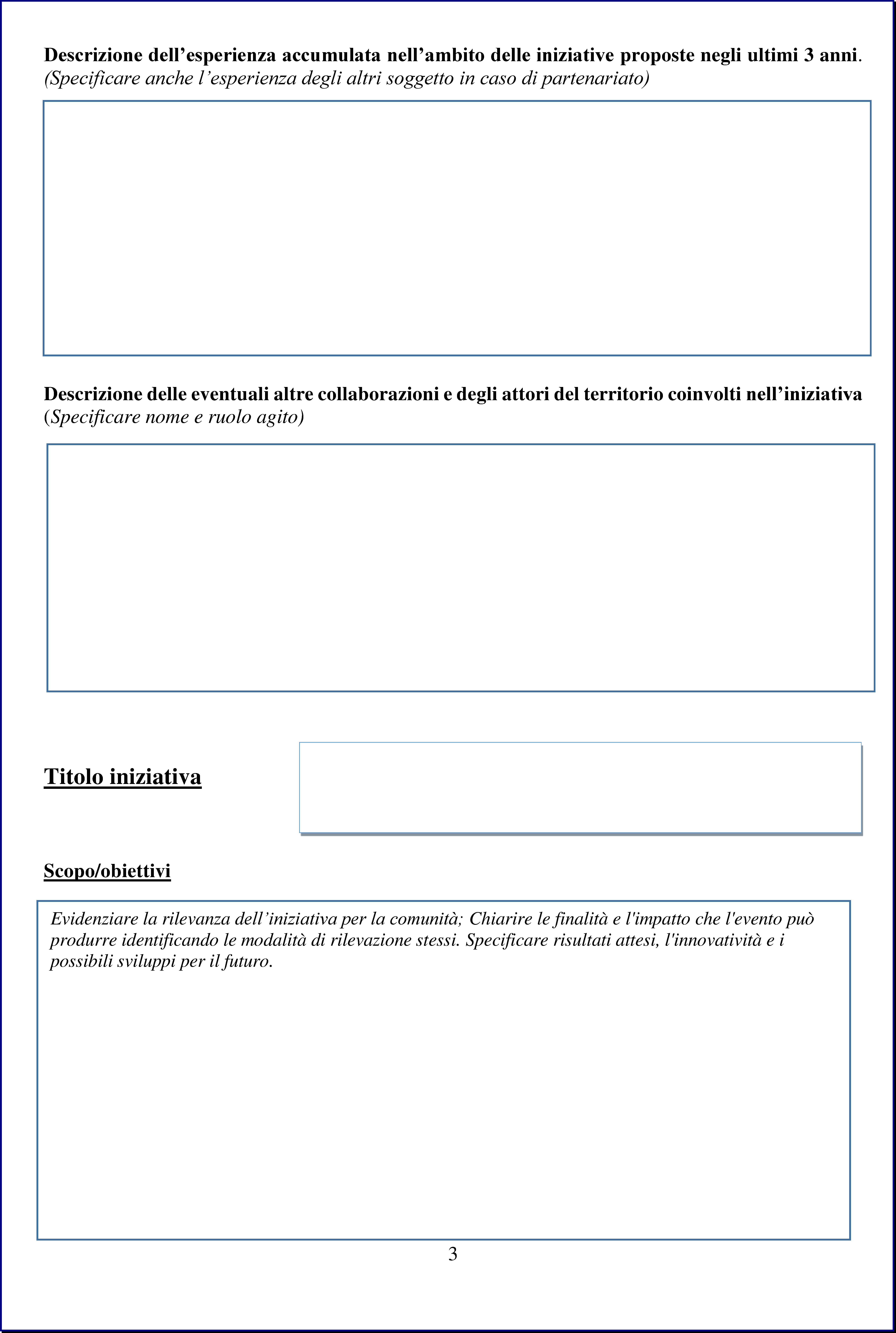 DestinatariAmbito prevalente:ArteMusicaCinemaCabaretAnimazioneTarget di riferimentoadolescenti (11-17)giovani (18 -29)famigliebambini (0-11)anziani (over 65)adultiEventuali specifiche4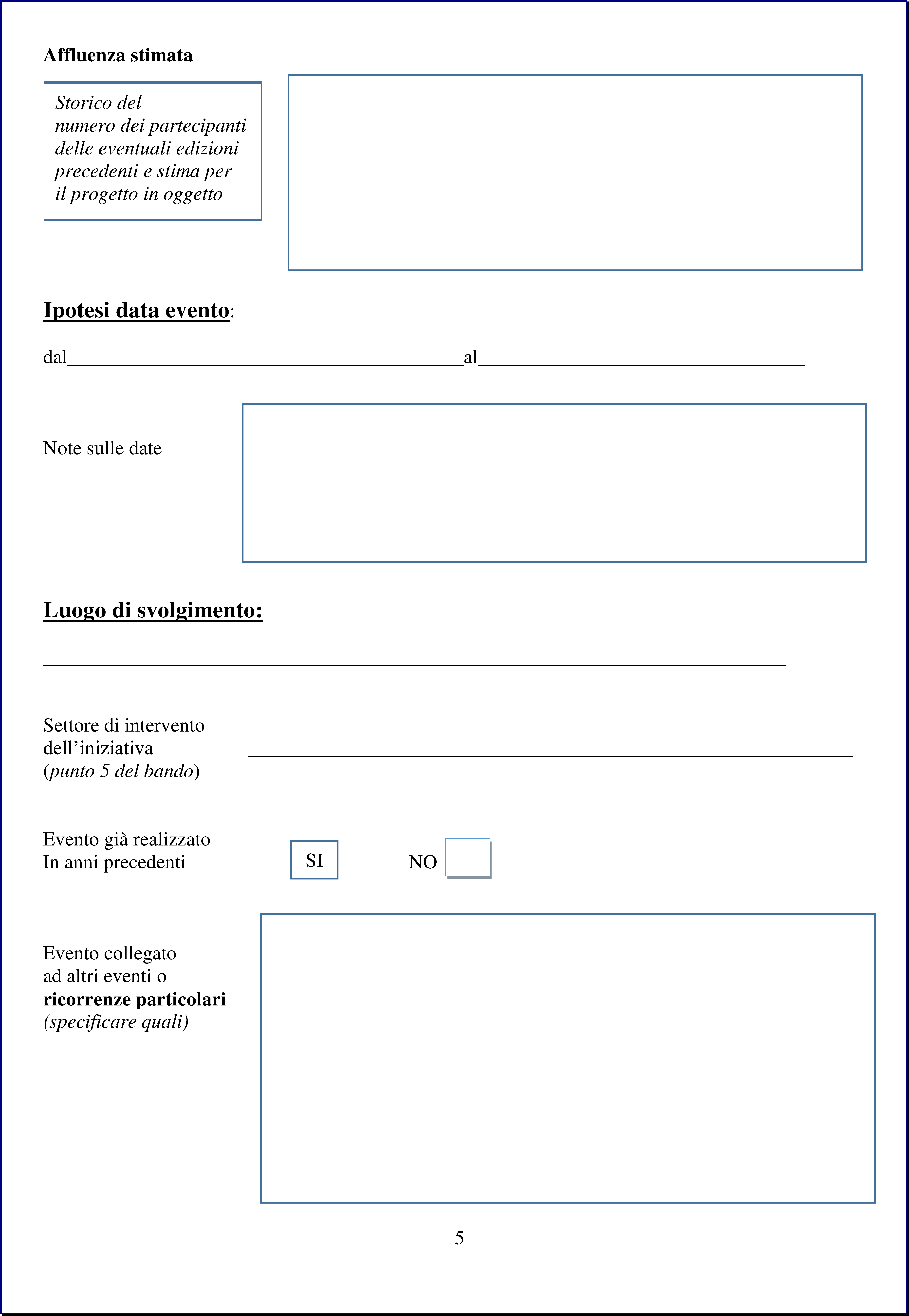 Descrizione delle eventuali figure professionali coinvolte.Sostenibilità dell’iniziativa. Specificare quali azioni sono previste per promuovere buone pratiche nella gestione ambientale del progetto.Bilancio di previsione Entrate(in caso di necessità aggiungere campi)SponsorizzazioniProventi da attività Gastronomica venditaQuote iscrizione TesseramentiContributo richiesto al comuneAltri contributi pubblici AltroTOTALE ENTRATEBilancio di previsione Spese(in caso di necessità aggiungere campi; si ricorda che le spese alimentari non sono considerate al fine del contributo erogato)Noleggio (service, mezzi, attrezzature, attrazioni…)Cachet artistiPromozione iniziativaPiano sicurezzaSpese amministrative e autorizzazioniGestione della sicurezza edel primo soccorsoAcquisto materiale Organizzazione Spese generali AltroTOTALE USCITEDisavanzo (differenza entrate e uscite)Supporti richiesti all'AmministrazioneSupporto richiesto 1Supporto richiesto 2Supporto richiesto 3Supporto richiesto 4Supporto richiesto 5Supporto richiesto 6Supporto richiesto 7Note su supporto richiestoDESCRIZIONE DELL’ATTIVITA’(Descrivere l’iniziativa/progetto evidenziandone: gli elementi innovativi e di qualità, il coinvolgimento del territorio e del pubblico, l’eventuale gratuità e accessibilità delle iniziative previste. Si ricorda di evidenziare un programma alternativo in caso di maltempo, con eventuale riformulazione del budget)PIANO DI PROMOZIONE DELL’ATTIVITA’(Specificare canali da utilizzare, tipologia di prodotti e tempistica)Il sottoscritto, presidente dell’Associazione	,si impegna a presentare, qualora l’esito dell’istanza fosse positivo, il progetto dettagliato al protocollo dell’Ente, all’attenzione del Servizio Sistema Culturale e del Tempo Libero, 60 giorni prima dell’iniziativa.Si impegna altresì a:richiedere le autorizzazioni specifiche (amministrative, ambientali, fiscali e di sicurezza) presso gli uffici competenti nelle tempistiche previste;porre estrema cura al trattamento della privacy dei partecipanti delle iniziative che organizzano, nonché ad informarli ai sensi dell’art. 13 del Regolamento (U.E.) N.2016/679 (di seguito il “GDPR”);trasmettere il materiale promozionale nei tempi e modalità previste dal bando;presentare relazione conclusiva e rendiconto delle attività come richiesto da bando;Io sottoscritto dichiara che le iniziative presentate rappresentano i valori della Costituzione Italiana.Dichiara la presa visione del bando e la piena accettazione dei suoi contenuti.TIMBRO AssociazioneFirma del Presidente dell’Associazione CapofilaFirma dei Presidenti delle Associazioniche collaborano all’iniziativaIo sottoscrittoNato ailResidente inProv.IndirizzoCAP